DEBATASPOŁECZNA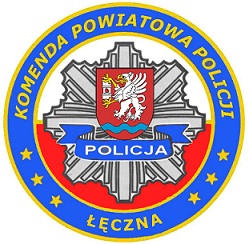 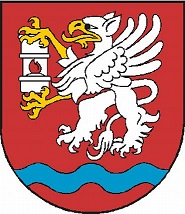 ZAPRASZAMYWSZYSTKICH MIESZKAŃCÓWNA DEBATĘ SPOŁECZNĄPROFILAKTYKA, A BEZPIECZEŃSTWO MIENIATermin spotkania – 22 maja 2014 roku godzina 12.00Miejsce spotkania – sala konferencyjna Centrum Zarządzania Siecią Starostwa Powiatowego w ŁęcznejPlan spotkania12.00  -  Powitanie gości12.05  -  Wprowadzenie do debaty przez Komendanta Powiatowego Policji                                  w Łęcznej 12.10  -  Wystąpienie Starosty Łęczyńskiego12.15  -  Ocena stanu bezpieczeństwa na terenie powiatu łęczyńskiego12.25  -  Dyskusja – wszyscy uczestnicy debaty13.50  -  Podsumowanie debatyBEZPIECZEŃSTWO TO NASZA WSPÓLNA SPRAWA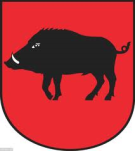 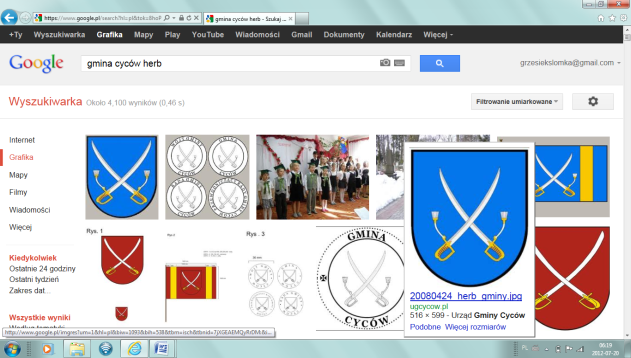 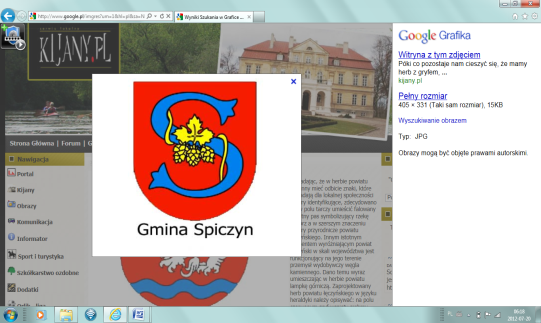 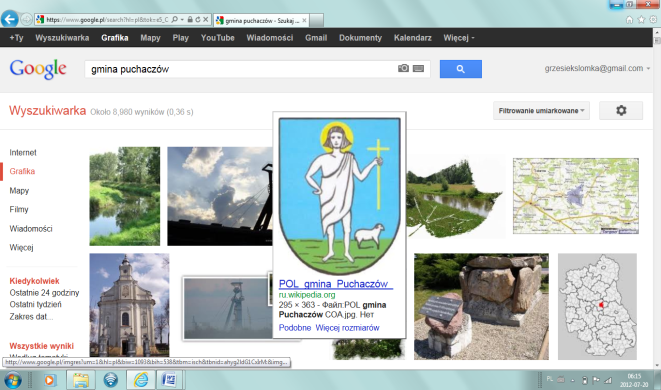 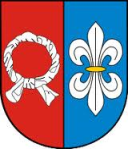 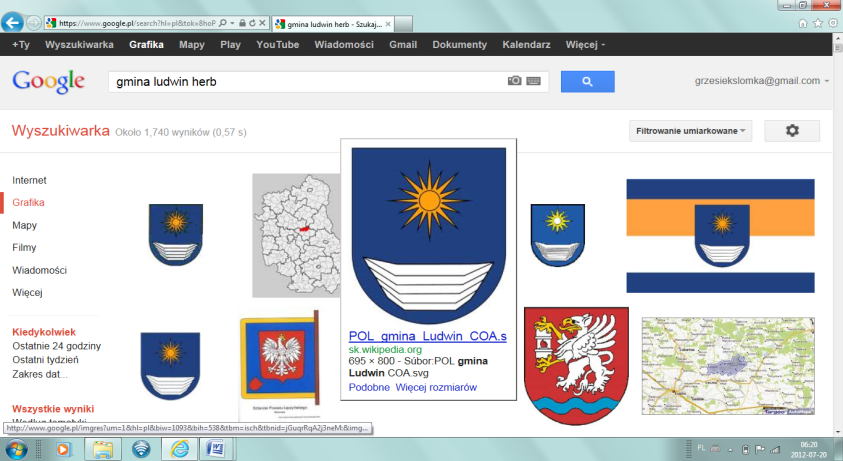 